ГРАФИКзаседаний аттестационной комиссииминистерства образования и науки Хабаровского края на 2022 год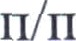 №Дата заседанияРекомендуемые сроки подачи заявлений1.25 января 2022 г.07 — 18 ноября 2021 г.2.21 февраля 2022 г.05 — 16 декабря 2021 г.з.29 марта 2022 г.11— 21 января 2022 г.4.26 апреля 2022 г.01 — 11 февраля 2022 г.5.31 мая 2022 г.10 — 18 марта 2022 г.6.28 июня 2022 г.04 — 15 апреля 2022 г.7.26 июля 2022 г.11 — 20 мая 2022 г.8.30 августа 2022 г.06 — 17 июня 2022 г.9.27 сентября 2022 г.04 — 15 июля 2022 г.10.25 октября 2022 г.08 — 19 августа 2022 г.1і.29 ноября 2022 г.05 — 16 сентября 2022 г.12.20 декабря 2022 г.03 — 14 октября 2022 г.